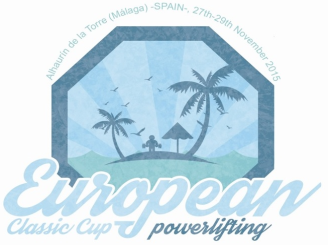 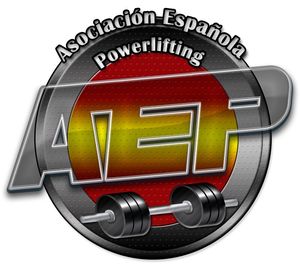 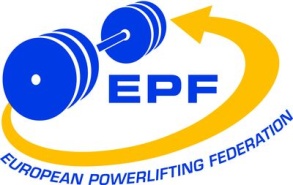 NOMINATION FORMThe European Powerlifting Federation and the Spanish Powerlifting Association invite for the1st European Open Classic Powerlifting Cup, men & women1st European Open Classic Bench Press Cup, men & womenAlhaurín de la Torre (Málaga) -SPAIN-, 27th - 29th November 2015THE NOMINATION FORM MUST BE SENT TO:Original:  Meet Director,  Alejandro Rodríguez, Jarapalos 14 (gym) , 29130 Alhaurín de la Torre, Málaga, Spain Mobile: +34 620 715 280, e-mail: MalagaPowerChamp@gmail.comCopy:  EPF Secretary G., Ralph Farquharson, Galena 5, Casa 44, Villapiedra, 03189 Orihuela Costa, Alicante, SpainPhone: +34 966 733 367, : +34 650 041 559, e-mail: ralph@europowerlifting.orgOfficial website:  www.europowerliftingmalaga.com (Please, use for each person his surname and whole first name, not only first type of the name or nicknames!!!)REFEREES NOMINATION:Each referee must state which championship and group he/she will be free from other duties (coach, lifter, ...) in column “Available for categories”. If available categories are not stated, he/she may be nominated for both championships in all the categories.It is an obligation of every Federation to confirm the participation of all their Referees nominated in the Final Nomination or cancel the Referees who will not participate in the Championships !!!Latest date for changes of categories for which has been allocated must be made latest 7 days prior to the Technical Meeting of the competition. If referees do not indicate changes during that time, referees are obliged to be available for the original categories stated.If a National Federation nominates more than one lifter, they must nominate at least one referee  to their  team available for refereeing or for Jury, who must develop his/her duties at least at one of the championships.NOMINATIONS:The number of lifters allowed in each day & in each body weigh category is limited. So, it's important to send your nominations as soon as possible in order to guaranty your participation in these championships 1st European Open Classic Bench Press Cup, men & women           1st European Open Classic Powerlifting Cup, men & women  	REGISTRATION OF OTHER TEAM MEMBERS:(team leader, assistant coach, doctor, physiotherapist, assistant, delegate, etc.)ACCOMMODATION:TRANSFERS FROM/TO AIRPORT or TRAIN STATION:For 1 to 4 people: 35€  - For 5 to 7 people: 60€. Special prices when arriving 8 and more people.CONTACT ADDRESS: obligatory to fill in VISA SUPPORT FORM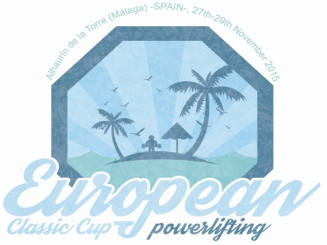 Spanish Powerlifting AssociationName: Luis Tudela,  Address: Antonio Machado 43 (2-2), 08788 Vilanova del Cami (Barcelona), SPAINtel.: +34 620 715 280,  e-mail: PresidenteAEP@gmail.comPRELIMINARY:11th October 2015FINAL:5th November 2015Last day to cancel the booked hotel rooms: 19th November 2015Submitted byNational Powerlifting Federation/AssociationSubmitting officer:Title:Date:Teammanager :Head Coach:Referee 1 :Cat :Available for categories:Referee 2:Cat:Available for categories:Referee 3 :Cat :Available for categories:Referee 4:Cat:1Available for categories:Only for Jury in case of insufficient # of Cat. 1M/WFAMILY NAMEFIRST NAMEBIRTHDAYBODY WEIGHBPM/WFAMILY NAMEFIRST NAMEBIRTHDAYBODY WEIGHSQBPDLTOTALFAMILY NAMEFIRST NAME DUTYSINGLERoomsDOUBLERoomsTRIPLERoomsFROM(date)TO(date)Number of NightsArrival DATEArrival  TIMEBy Flight/Train/CarAirport or Train StationFlight NumberNumber of PeopleDeparture DATEDeparture TIMEBy Flight/Train/CarAirport or Train StationFlight NumberNumber of PeopleName:Street:Zipcode:Zipcode:City:Country:Phone:   Phone:   Fax:E-mail:Family NameFirst NameDutyBirth DayPassport NumberExpiration Date